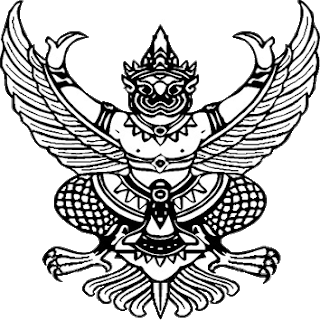 ประกาศเทศบาลตำบลร่วมจิตเรื่อง  มาตรการจัดการเรื่องร้องเรียนการทุจริต         ...................................................		ตามยุทธศาสตร์ชาติว่าด้วยการป้องกันและปราบปรามการทุจริตภาครัฐ ทางเทศบาลตำบลร่วมจิต       มีแนวปฏิบัติการจัดการเรื่องร้องเรียนการทุจริต/แจ้งเบาะแส ด้านการทุจริตและประพฤติมิชอบ ให้สอดคล้องกับยุทธศาสตร์ชาติว่าด้วยการป้องกันและปราบปรามการทุจริตภาครัฐ ทั้งนี้ จึงได้กำหนดหลักเกณฑ์ มาตรการ และแนวทางการปฏิบัติเกี่ยวกับการจัดการเรื่องร้องเรียน กรณีเกิดการทุจริตและประพฤติชอบของเจ้าหน้าที่ ดังนี้			จึงประกาศมาให้ทราบโดยทั่วกัน				ประกาศ  ณ  วันที่  1  เดือน   มกราคม  พ.ศ.  2564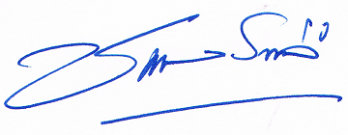 					        (นายชุมพล   ร่วมสุข)        นายกเทศบาลตำบลร่วมจิต